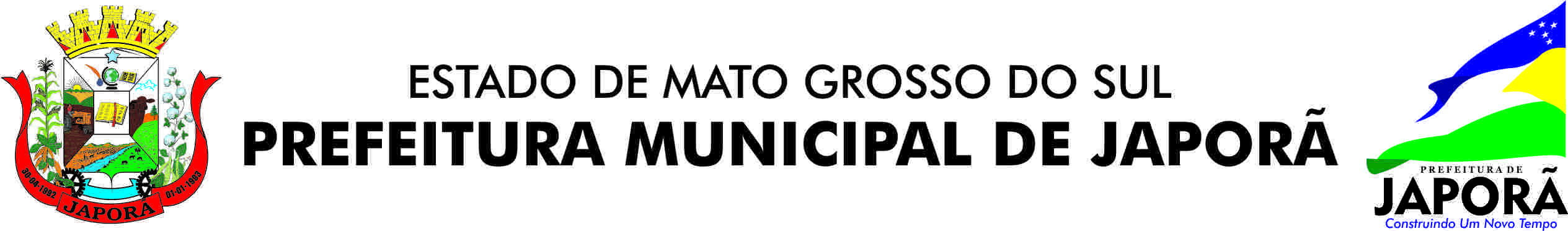                                Secretaria de Desenvolvimento Agropecuário e Meio AmbienteRELATÓRIO 2 ª CONFERENCIAMUNICIPAL DE JAPORÃ,ESTADO DE MATO GROSSO DO SULPrefeitura de JAPORÃPrefeito: VANDERLEI BISPO DE OLIVEIRAVice-Prefeito: GABRIEL KLASMANNSecretaria de Desenvolvimento Agropecuário e Meio AmbienteSecretario: Gabriel KlasmannNúcleo de Meio AmbienteMilton Rodrigues JuniorComissão Organizadora da 2ª Conferência Municipal de Meio AmbienteSecretario de Desenvolvimento Agropecuário e Meio Ambiente: Gabriel Klasmann.Núcleo de Meio Ambiente: Milton Rodrigues JuniorSindicato dos Trabalhadores na Agr. Familiar: Luiz Carlos DamascenoAssociação de Pais e Mestre de Jacareí: Maria Isabel SimõesAssociação de Pequenos Produtores da Comunidade Auxiliadora do P.A Savana: Reginaldo Carvalho de SouzaAssociação dos Pequenos Produtores da Sede da Indiana: Renner dos Reis RamosAssociação Beneficente da Comunidade Indígena da Aldeia Porto Lindo: Daniel Cáceres e Estevam FreitasRepresentante do Comercio de Japorã: Ricardo Ferreira Fernandes e Valeria Aparecida Mortene.APRESENTAÇAOJaporã é um município brasileiro criado em 1992 na região Centro-Oeste, situado no estado de Mato Grosso do Sul. Com uma área de 419, 398 km2 e um total de 7.731 mil habitantes (IBGE 2010) sendo 1.400 habitantes na zona urbana e 6.331 habitantes na zona rural, composto por três assentamentos, agricultores familiares tradicionais e aldeia indígena, o município faz divisa com Iguatemi/MS, Eldorado/MS, Mundo Novo/MS, Sete Quedas/MS e fronteira com o Paraguay. A busca de soluções adequadas, para a produção e consumo sustentáveis estão na pauta das diversas instâncias administrativas do município, sendo por poder público ou privado.Acolhendo a proposta do Ministério do Meio Ambiente, no dia 19 de julho de 2013 a Prefeitura de Japorã (MS), através da Secretaria de Estado de Meio Ambiente do Planejamento da Ciência e Tecnologia–SEMAC IMASUL, realizou a 2ª Conferência Municipal de Meio Ambiente, que ocorreu no Salão Paroquial de Japorã. Em um primeiro momento houve formação da mesa de honra, leitura e aprovação do Regimento Interno, palestra com o, além de Palestra sobre a “Política Nacional de Resíduos Sólidos com o palestrante convidadoProf°.Dr. Ibraim Godoy da Silva Neto. Posteriormente, houve a formação dos grupos de estudo as discussões sobre os Eixos Temáticos, Eixo I Produção e Consumo Sustentáveis, Eixo II Redução dos Impactos Ambientais, Eixo III Geração de Emprego Trabalho e Renda, Eixo IV Educação Ambiental, propostos pelo Tema Central da Conferência: Política Nacional de Resíduos Sólidos. As discussões e implementações foram feitas em plenária geral, e, desta forma, todos puderam ter ciência de todos os eixos, opinando e, assim, colaborando na elaboração das ações propostas.Ao todo, foram 126 inscritos, onde elaboraram 20 ações prioritárias que irão contribuir para a implementação da Política Nacional de Resíduos Sólidos.Durante o evento foram Eleitos, por voto Individual, os delegados, sendo um Representante para cada Segmento: 01(um) Para o Poder Público, 01(um) Para o Setor Empresarial e 01(um) Para a Sociedade Civil.Delegados Eleitos:Foi um momento importante de mobilização e participação da população Japorãense, buscando a melhoria do Município de Japorã e região na gestão dos resíduos sólidos, além de propiciar conhecimento referente às necessidades da comunidade quanto ao consumo sustentável.Comissão Organizadora da 2ª ConferênciaMunicipal de Meio Ambiente de Japorã (MS)RELATÓRIO CONFERÊNCIA MUNICIPAL/ REGIONALBloco I – Identificação( x ) Conferência Municipal ( ) Conferência RegionalRealização:Data: 19 de julho de 2013Local: Salão Paroquial de JaporãMunicípio(s): Japorã - MS UF: Mato Grosso do SulNúmero de participantes por segmento:- Sociedade Civil: 65(Sessenta e Cinco) Participantes- Poder Público: 37 (trinta e Sete) Participantes- Setor Empresarial: 07 (Sete) Participantes- Convidados 17 (Dezessete) Participantes Dados do Responsável Pelo Preenchimento Deste Relatório:Nome: Rudercir Roque VieiraCPF: 700.557.501-68Segmento representado: Prefeitura Municipal                                (Departamento de Incentivo a Agropecuária e Agricultura Familiar)E-mail: roquevieira2011@hotmail.comTelefone: (67) 3475-1906 e (67) – 8156 0686Bloco II – PropostasPropostas aprovadas Pela Plenária da II Conferência Municipal de Meio AmbienteOrdem Ações Prioritárias EixoSegmento Poder PublicoSegmento Poder PublicoSegmento Poder PublicoNomeProfissãoNivaldo Lara RodriguesGeógrafoTitularEdilson Rocha RiquelmeAssist. SocialSuplenteSegmento Setor EmpresarialSegmento Setor EmpresarialSegmento Setor EmpresarialNomeProfissãoRicardo Ferreira FernandesComercianteTitularRogério José Novais Carvalho Farmacêutico SuplenteSegmento Sociedade CivilSegmento Sociedade CivilSegmento Sociedade CivilNomeProfissãoRoberto Carlos MartinsAldeia Indígena TitularReginaldo Carvalho de SouzaAssentado P.A SavanaSuplenteEixo TemáticoOrdem dePrioridadeAções PrioritáriasEixo 1.Produção e ConsumoSustentável1.Criar capacitação de uso de agrotóxico e a utilização de inseticidas naturais, evitando prejudicar o meio ambiente e desenvolver palestra sobre como produzir em pequenos espaços.Eixo 1.Produção e ConsumoSustentável2.Criar leis para que as empresas geradoras de resíduos sólidos sejam responsáveis de reutilizar suas próprias matérias-prima do meio ambiente.Eixo 1.Produção e ConsumoSustentável3.Criação de leis para disponibilizar recursos específicos para criar viveiros nos municípios disponibilizando mudas frutíferas e nativas.Eixo 1.Produção e ConsumoSustentável4.Disponibilizar a contratação de empresas especializada em reciclagem para reciclar o lixo dos municípios e evitar a contaminação do meio ambiente.Eixo 1.Produção e ConsumoSustentável5.Criar um órgão fiscalizador para fiscalizar os municípios quanto à relação de queimadas ilegais e outras.Eixo 2.Redução de ImpactosAmbientais6.Capacitação e implantação de coleta seletiva no município. (zona rural e aldeia)OBS. Implantação de 5 postos estratégicos na aldeia.Eixo 2.Redução de ImpactosAmbientais7.Providenciar local adequado para o armazenamento do lixo.Eixo 2.Redução de ImpactosAmbientais8.Criação da usina e associação de reciclagem.Eixo 2.Redução de ImpactosAmbientais9.Criação e implantação do consorcio para o aterro sanitário.Eixo 2.Redução de ImpactosAmbientais10.Implantação de projetos de apoio a recuperação e preservação de nascentes e matas ciliares e manejo ecológico do solo.Eixo 3.Geração deEmprego, Trabalho eRenda11.O município deve providenciar áreas para a exposição e o comercio dos produtos originados da reutilização e da reciclagem de resíduos em forma de artesanato produzidos pela sua população.Eixo 3.Geração deEmprego, Trabalho eRenda12.Implantar pontos de coleta seletiva em locais comunitários na área rural e urbana com participação da sociedade civil, empresas privadas e publicas. Promovendo alem disso a contratação de pessoas que ficarão responsáveis de recolher e encaminhar para a central de coleta, garantindo por fim benefícios aos participantes tanto de forma econômica quanto social.
Eixo 3.Geração deEmprego, Trabalho eRenda13.Incentivo a criação de Associação e Cooperativas de catadores de materiais recicláveis, Fornecendo melhores condições de trabalho para que possa desenvolver o trabalho com segurança, tendo como beneficio garantido o seguro de vida, plano de saúde e adicional de insalubridade.Eixo 3.Geração deEmprego, Trabalho eRenda14.Criar campanhas pelo setor público, para a reutilização de materiais recicláveis e reutilizáveis em forma de artesanato, capacitando os participantes para que possam produzir novas fontes de renda.Eixo 3.Geração deEmprego, Trabalho eRenda15.Promover a capacitação da população da área urbana através do setor público do município para a prática da compostagem em sua residência, produzindo assim, adubo para o comércio ou uso pessoal.Eixo 4.Educação Ambiental16.Criar e Adequar a Infra Estrutura Urbana, Rural e na Área Indígena para a Educação.Eixo 4.Educação Ambiental17.Criar Parcerias Públicas e Privadas para a Promoção nas Ações de Conscientização e Sensibilização na Educação Ambiental.Eixo 4.Educação Ambiental18.Criar um Fundo Municipal para Custear as Ações Voltadas para a Educação Ambiental.Eixo 4.Educação Ambiental19.Criar leis Municipais de Punição e Incentivos na Educação Ambiental.Eixo 4.Educação Ambiental20.Criar uma Comissão Municipal para discutir ações relacionadas ao Meio Ambiente.